15.05.2021 г.     9-А класс    Тема. Повторение (Решение заданий из ОГЭ)Решить задания из тренировочного варианта (переслать фото )  ВАРИАНТ 1Часть 1в задачах части 1 проверяется только ответ
пример записи ответа в бланк 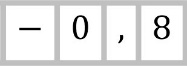 1.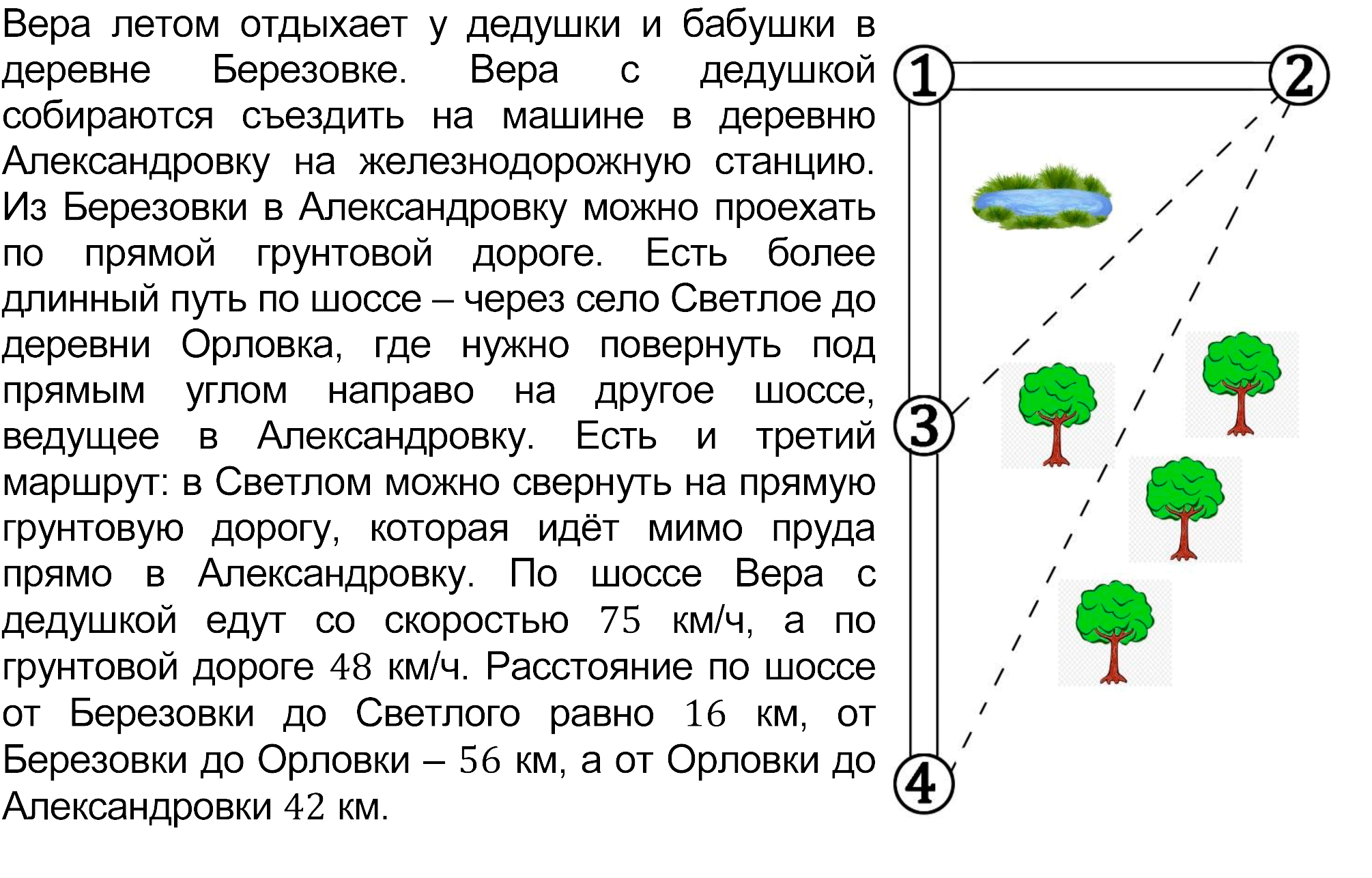 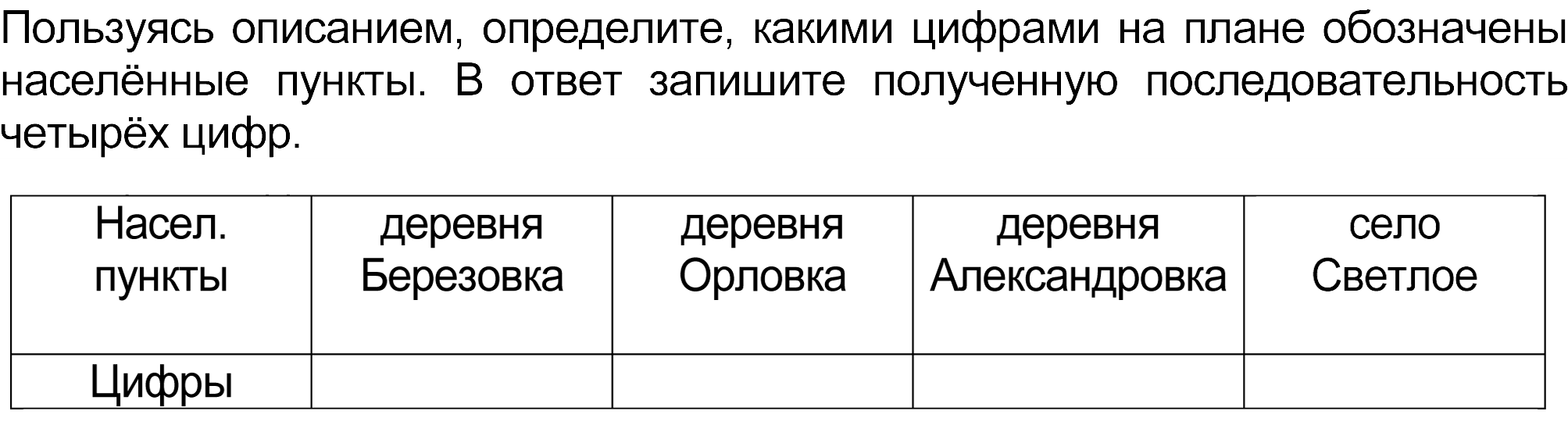 2.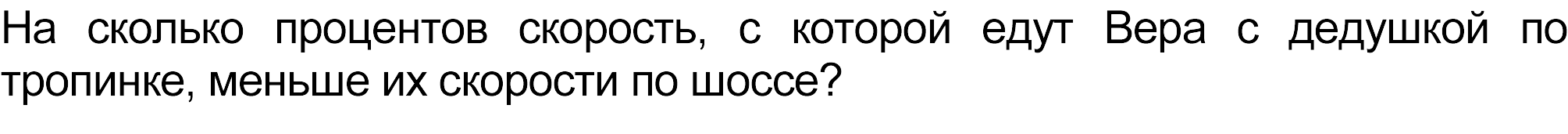 3.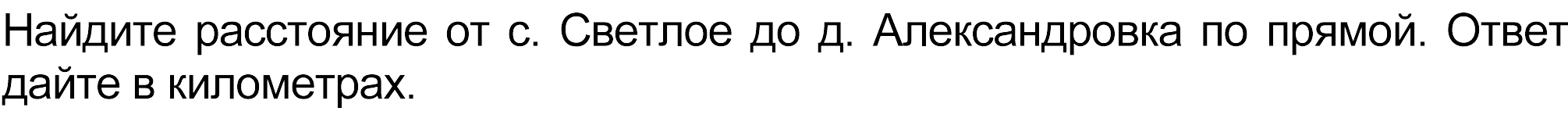 4.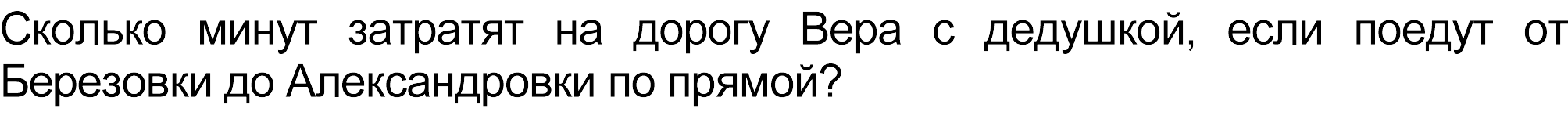 5.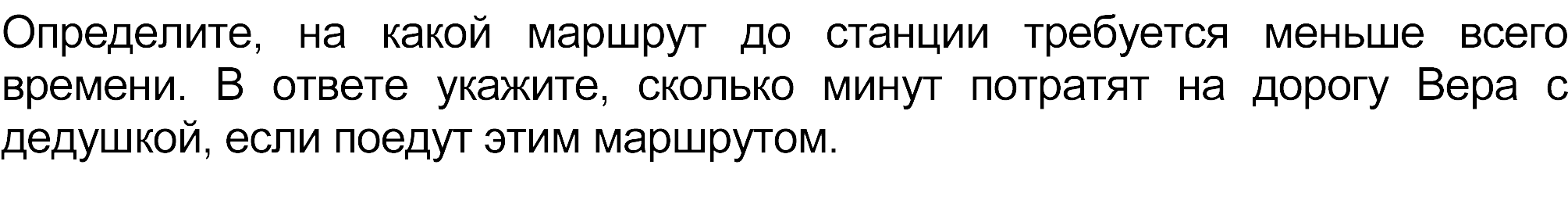 6.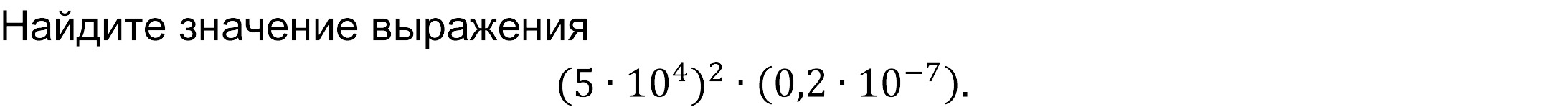 7.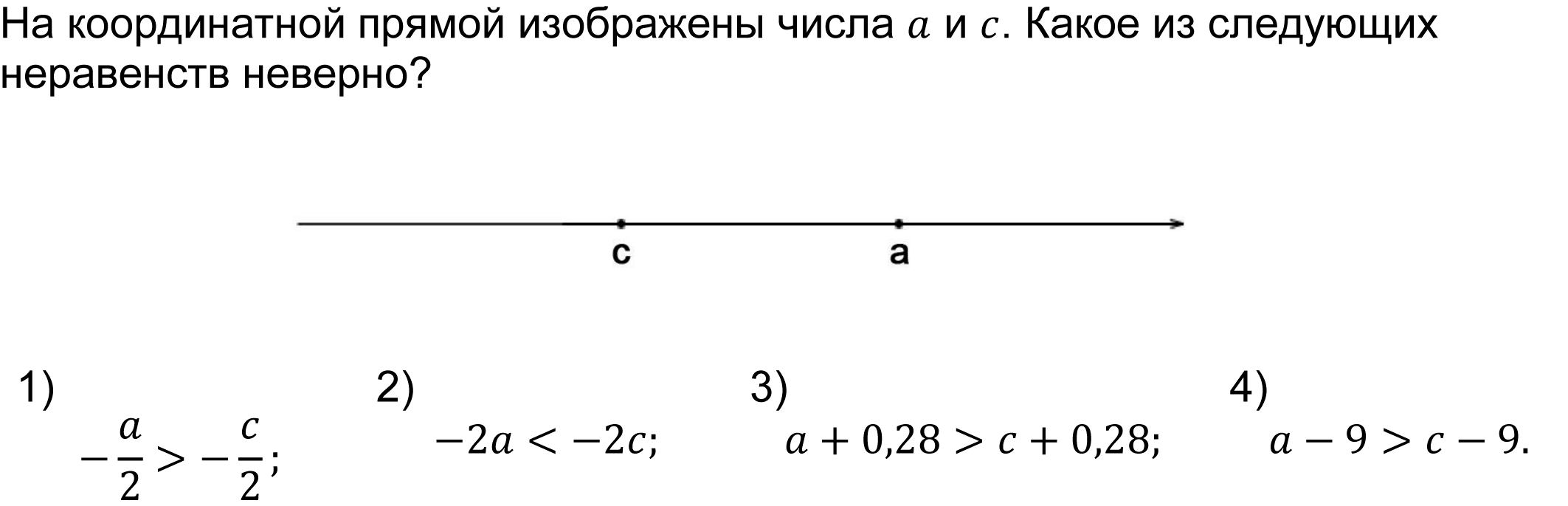 8.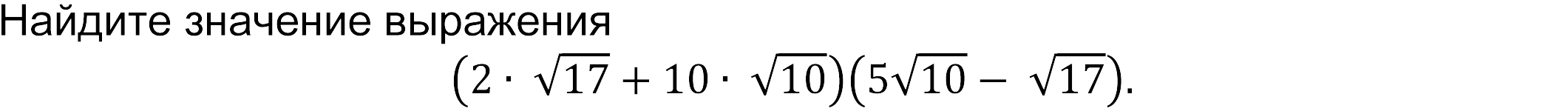 9.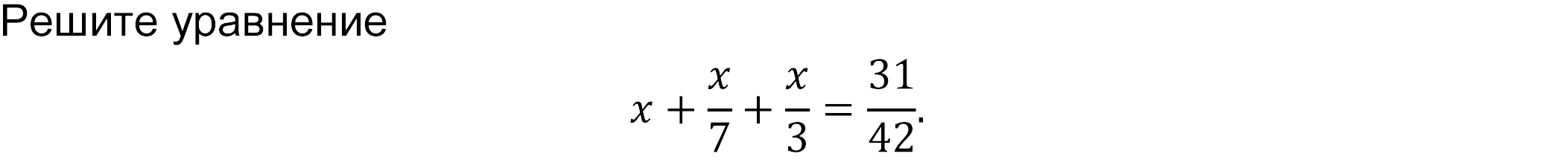 10.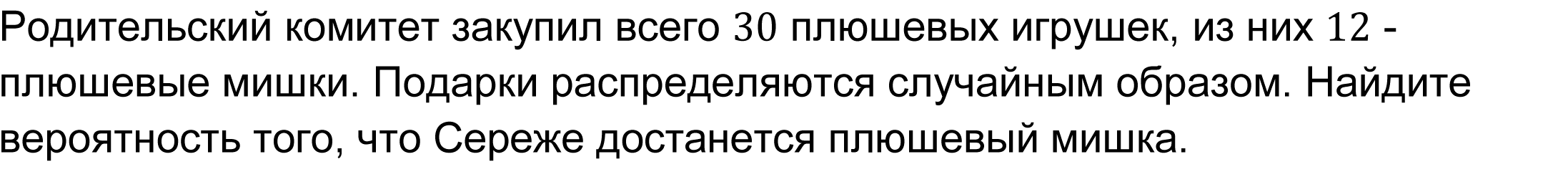 11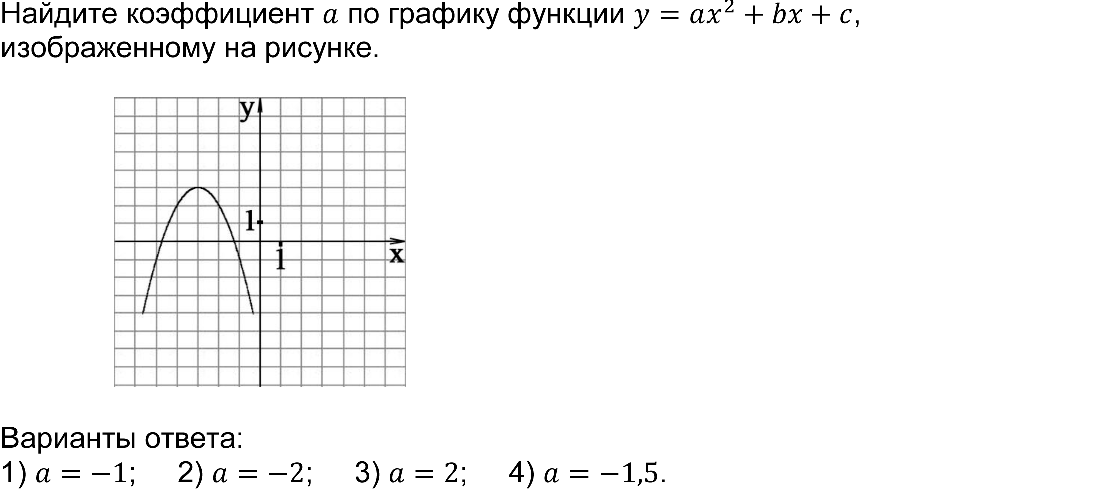 12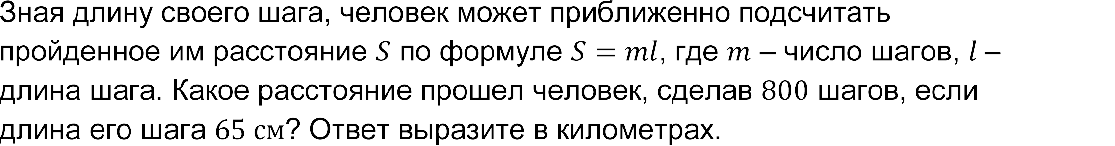 13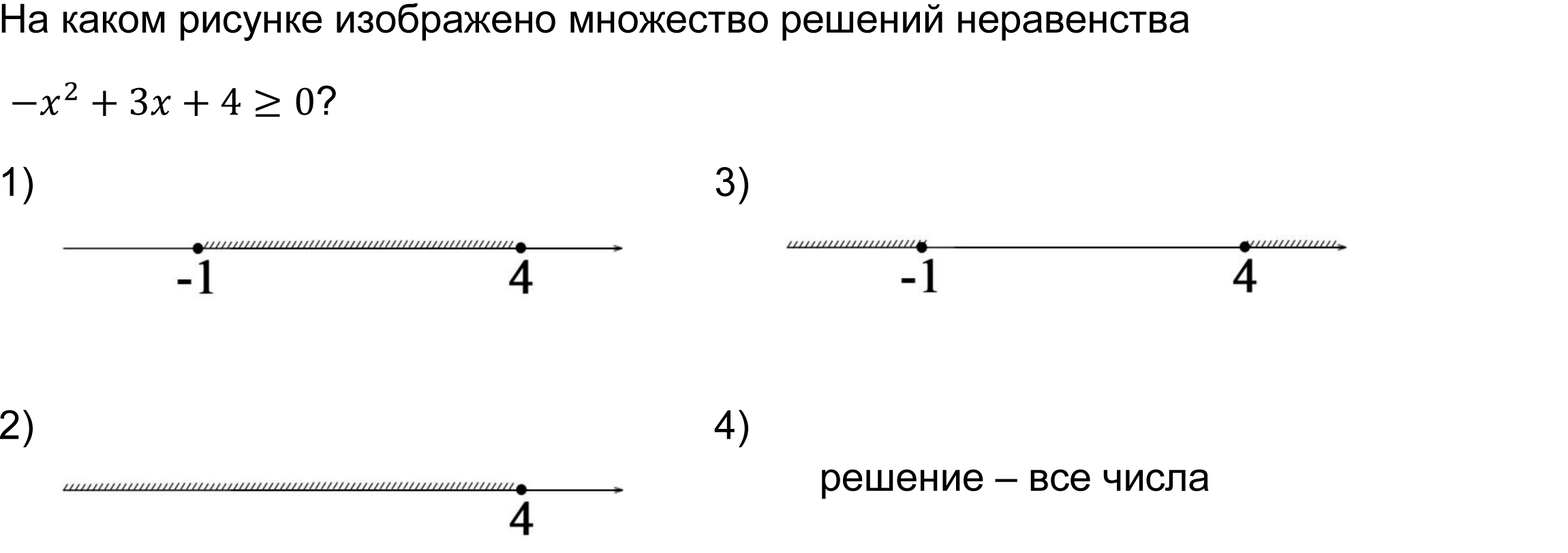 20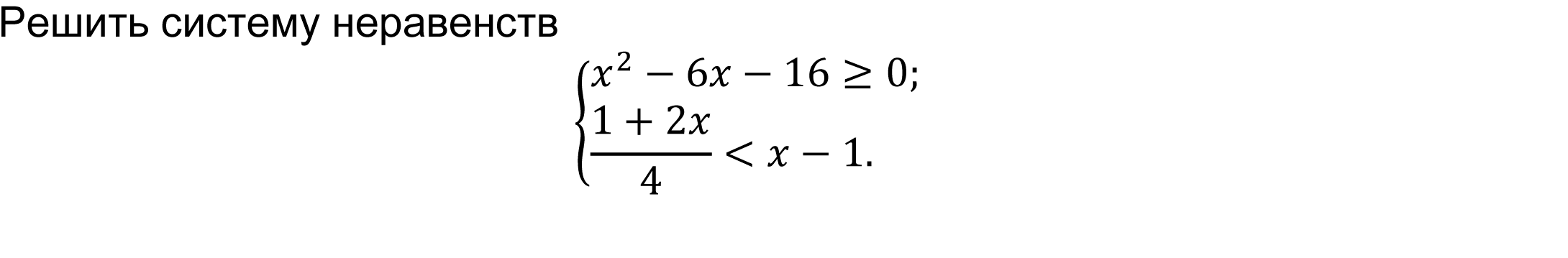 21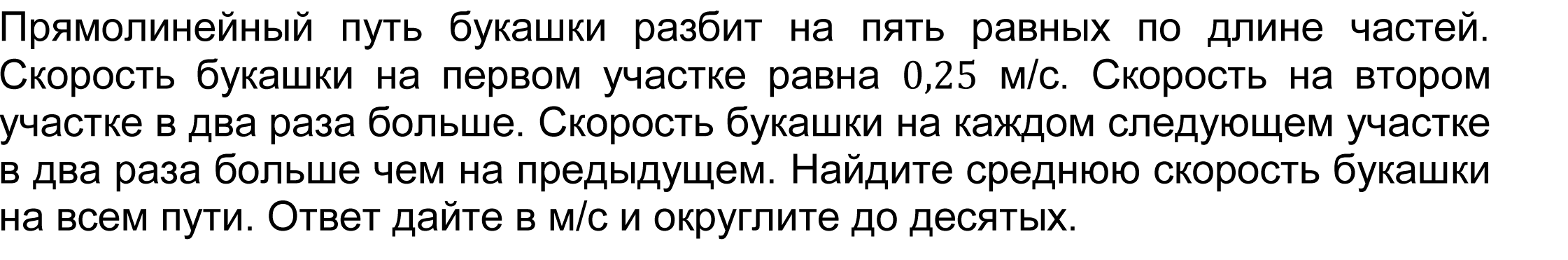 